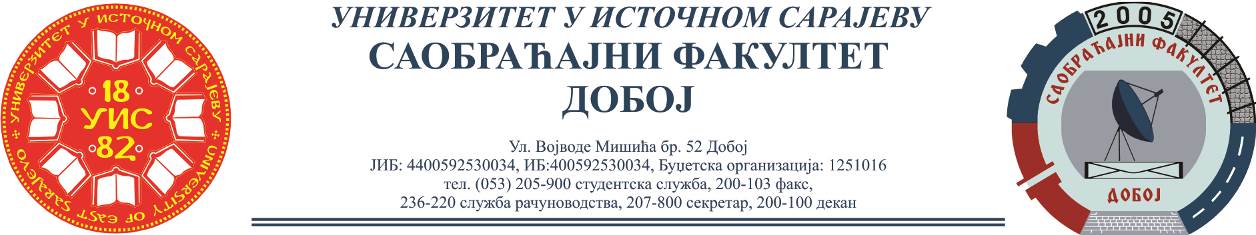 REZULTATI DRUGOG KOLOKVIJUMA IZ PREDMETA LOGISTIČKI KONTROLINGDrugi kolokvijum su položili:Zapoloženikolokvijumneophodno je ostvaritiminimalno51bodova.Ukoliko student želi da ostvari uvid u rad potrebno je da se obrati u kabinet broj 42.PredmetniprofesorDr Marko Vasiljević, red.profesor		PredmetniasistentEldina Huskanović, dipl.ing.saobraćajaRed.br.Ime i prezimeBr.indeksaOstvarenoBodova(max 100)1.Tanja Raković1370/181002.Medina Taletović1381/181003.Sanja Rakić1392/181004.Alma Jusufbašić1384/18955.Gorana Trkulja 1382/18826.Sanida Sejdinović1374/18817.Bojan Manojlović1419/18778.Valentina Čajić1378/18699.Dimitrije Blagojević1349/1863